                      Smart Schools for Smart Age                 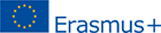 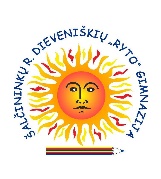 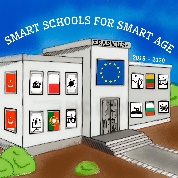 Dalykas: matematikaPamokų skaičius: 5Mokytojas: Regina RatkevičienėTema: Skaičių tiesė. Koordinačių plokštuma.Pamokos tikslas, uždaviniai: Mokiniai susipažinę su pamokų medžiaga, atlikę paskirtas užduotis, sužinos, kas yra skaičių tiesė, taško skaičių tiesėje koordinatės, išsiaiškins. kaip nustatomas skaičių tiesės taško koordinatės, sužinos kas yra koordinačių plokštuma, kaip apibūdinama taško vieta koordinačių plokštumoje, kaip nustatomos taško koordinačių plokštumoje koordinatės. Mokiniai gebės :Nubrėžti skaičių tiesę ir pasirinkti tinkamą vienetinę atkarpą;Skaičių tiesėje pažymėti tašką, kai nurodyta jo koordinatė, užrašyti pažymėto taško koordinates.Nubrėžti koordinačių plokštumą, užrašyti koordinačių plokštumoje pažymėtų taškų koordinatesPažymėti koordinačių plokštumoje taškus su nurodytomis koordinatėmis.Priemonės: Kompiuteriai su interneto prieiga; Planšetės su interneto prieiga; Mobilieji telefonai su interneto prieiga.Pamokų seka:Skaičių tiesė.Koordinačių plokštuma.Taškų koordinačių plokštumoje nustatymas.Taškų, kurių koordinatės nurodytos, žymėjimas.Kūrybinis darbas ,,Piešiniai koordinačių plokštumoje“Interneto įrankiai:         Microsoft Office PowerPoint 2007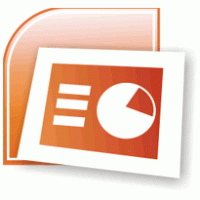 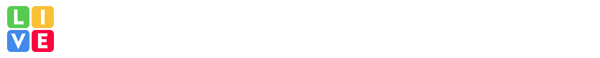     https://www.liveworksheets.com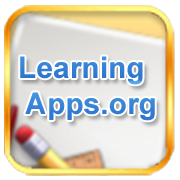       https://learningapps.org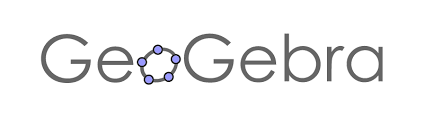 https://www.geogebra.org/                      Smart Schools for Smart Age                 1 pamokaSkaičių tiesė1Išmokti nubrėžti skaičių tiesę;Užrašyti pažymėto taško koordinates. Pateiktis:2.Praktinės užduotys-Paspaudę nuorodą atlikite užduotį: https://learningapps.org/19527874Paspaudę nuorodą atlikite užduotį : https://learningapps.org/195287913. Praktinė užduotis: Paspaudę nuorodą atlikite užduotį   https://www.geogebra.org/classic/byg3bu6q4.Namų darbas: išspręskite kryžiažodį ,,Skaičių tiesė“ : https://learningapps.org/19529432                       Smart Schools for Smart Age                 2 pamokaKoordinačių plokštuma1Išmokti: Nubrėžti koordinačių  plokštumą;Užrašyti pažymėtų taškų koordinates. Pateiktis:2.Praktinės užduotys- https://www.liveworksheets.com/qe741419yh3. Mamų darbas: Išspręskite kryžiažodį https://learningapps.org/19533868                      Smart Schools for Smart Age                 3 pamokaTaško atidėjimas koordinačių plokštumoje1.Mokomės atidėti tašką kai žinomos jo koordinatėsUžduotis: koordinačių plokštumoje pažymėsime tašką A (-2; -3,5)Taškas  A abscisių ašyje nutolęs nuo koordinačių pradžios taško per du vienetus į kairę  – per Ox ašies tašką brėžkime tiesę lygiagrečia Oy ašiai: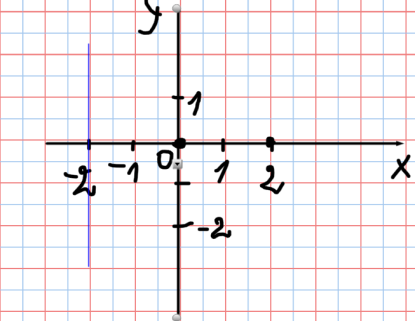 Taškas A ordinačių ašyje nutolęs nuo koordinačių pradžios taško per trys su puse vienetų žemyn – per Oy ašies tašką -3,5 brėžkime tiesę,  lygiagrečią Ox ašiai: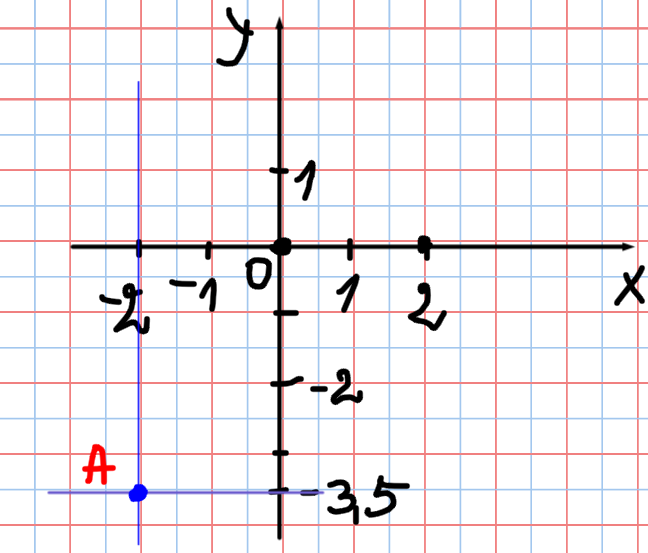 Nubrėžtų tiesių susikirtimo taško A koordinatės yra -2 ir 3,5.2.Praktinė užduotis: koordinačių plokštumoje, pasirinkę programoje geogebra, taško įrankį, pažymėkite taškus:A(5,5; 1); B(6; -1); C(2; 0), D(-2; -2,5); E(4,5; -5); F(0; -3); G(-2; 0,5)https://www.geogebra.org/classic/dkacv69z3.Praktinė užduotis: pasirinkę vienetinę atkarpą sąsiuvinio langelio ilgį, pažymėkite taškus ir paeiliui sujunkite juos atkarpomis: A(3; 1); B(1; 4); C( -1; 1) D(-3; 1); E(-2; -2), F(4; -2), G( 5; 1). Tašką G atkarpa sujunkite su tašku C.https://www.geogebra.org/classic/ycjvkvffAtsakymas: https://www.geogebra.org/classic/stnamg4e                      Smart Schools for Smart Age                 4 pamokaTaškų vaizdavimas koordinačių plokštumojeKūrybinė užduotis ,,Mano vardo figūra“1Pateikiama lentelė,  jos pagalba kiekvienas mokinys įvertina savo vardą, kiekvienai raidei priskirdamas skaičius iš lentelės.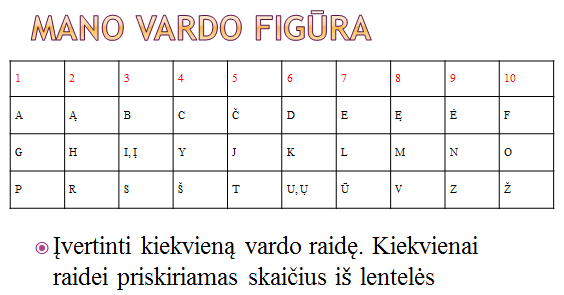 Naudodamasis programėlę geogebrą kiekvienas mokinys pavaizduos savo vardo figūrą.PVZ.: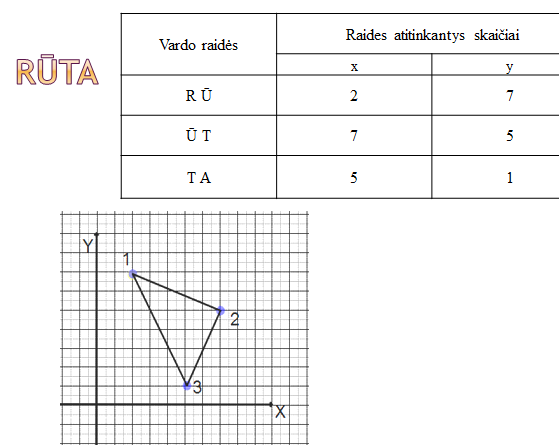 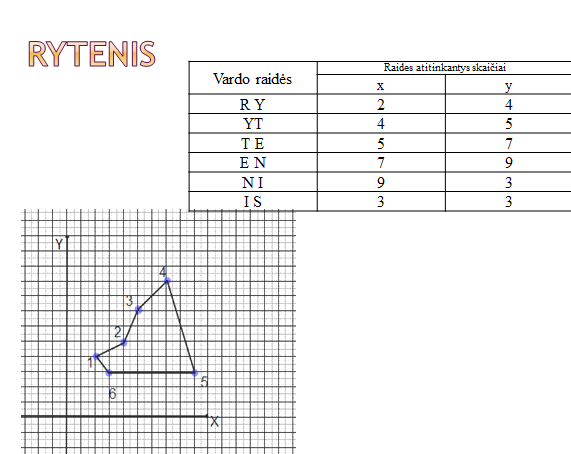 2.Mokinių darbai:https://www.geogebra.org/classic/ecgu3bdv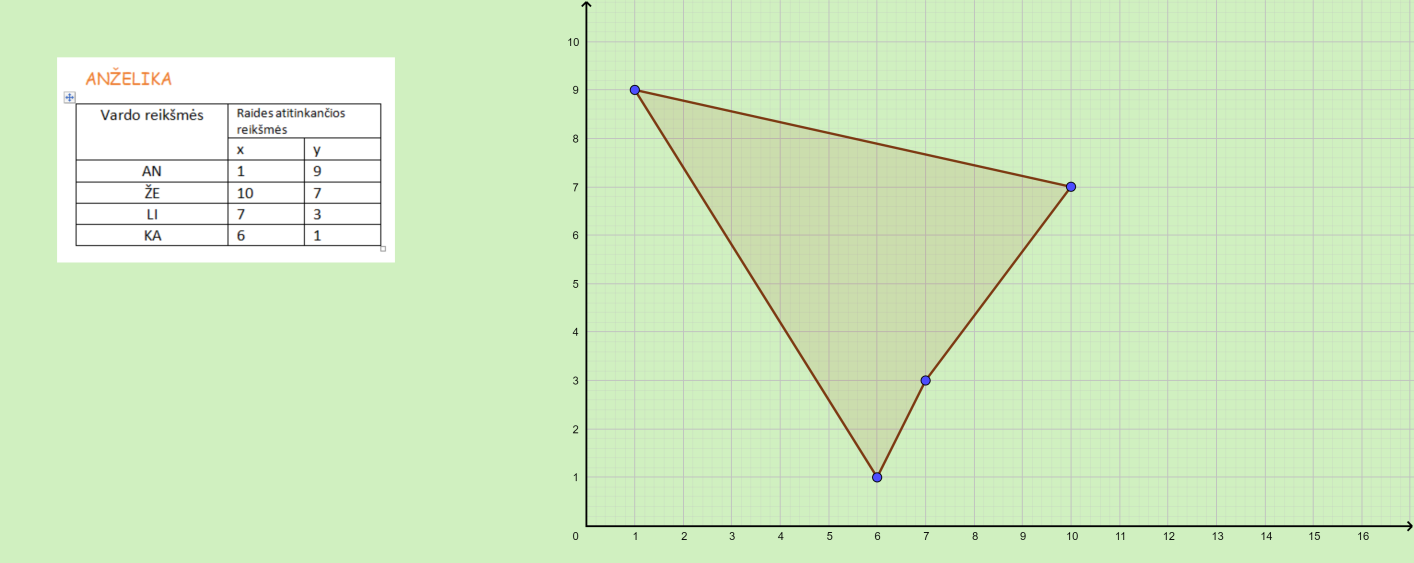 https://www.geogebra.org/classic/wgtbuyrs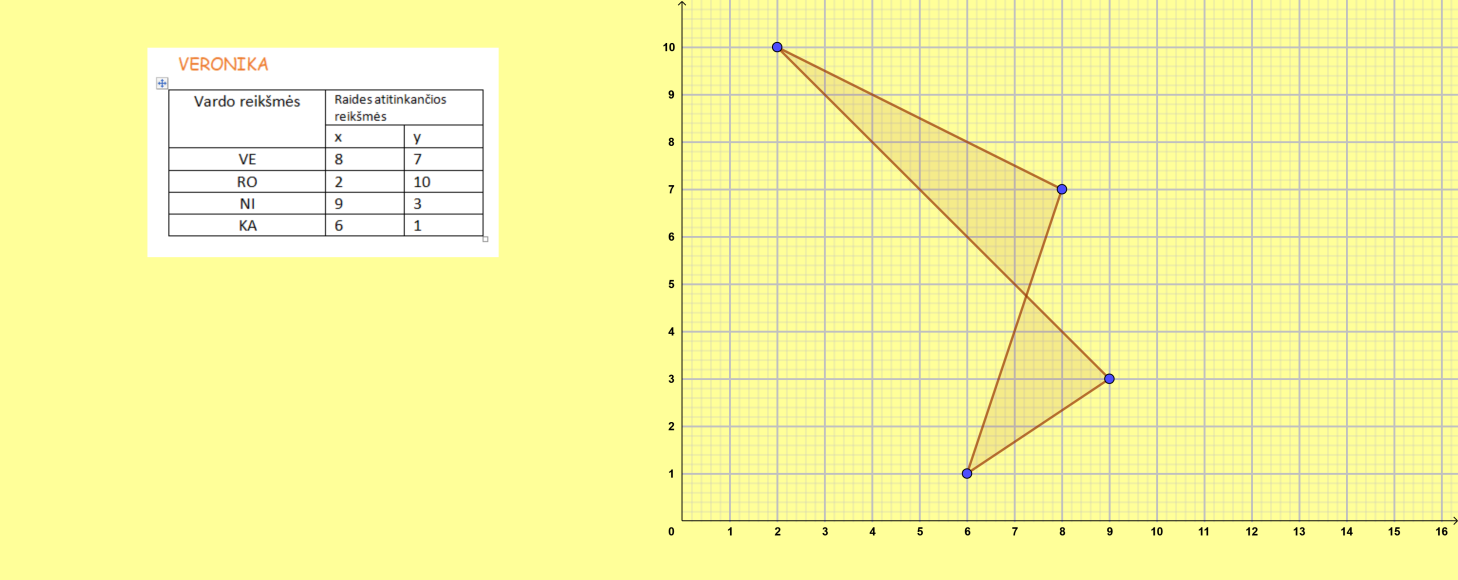 https://www.geogebra.org/classic/ve3gncgx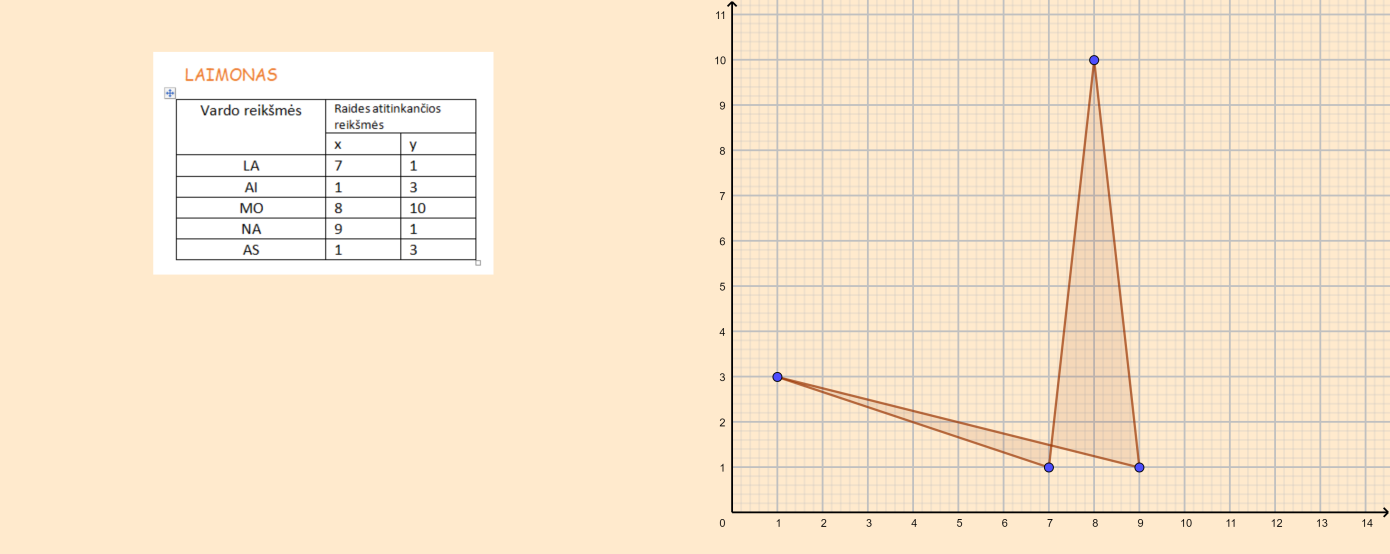 https://www.geogebra.org/classic/pyxqghxb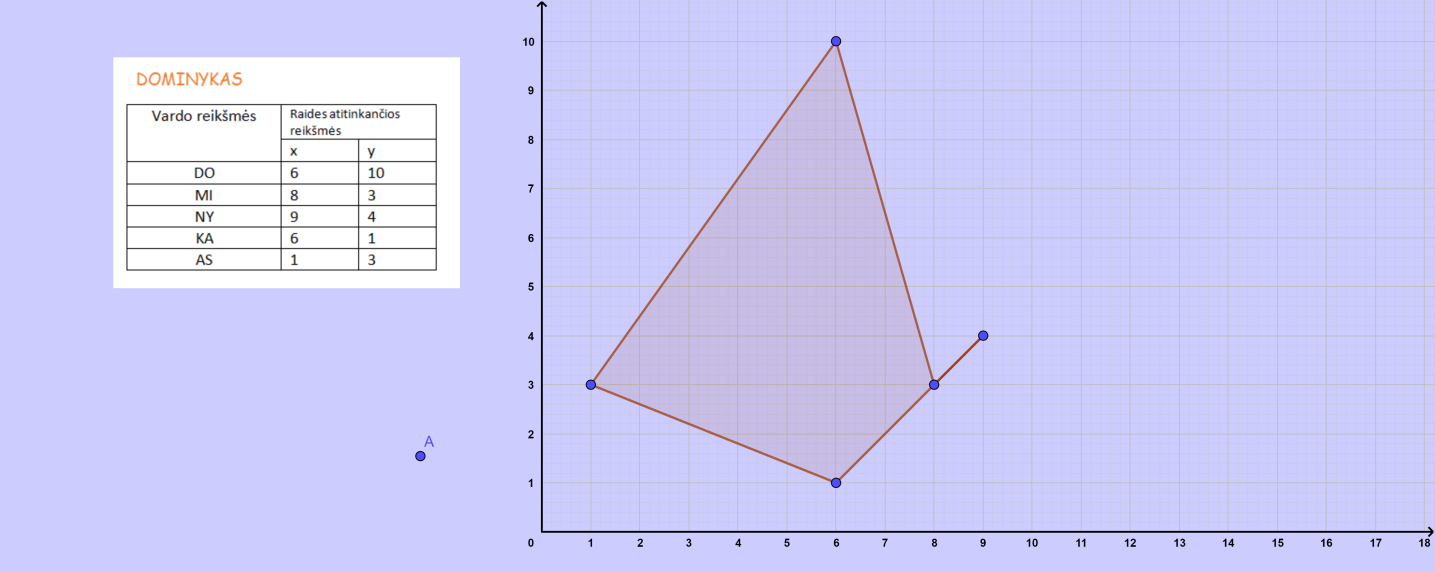 https://www.geogebra.org/classic/wpcjjs6s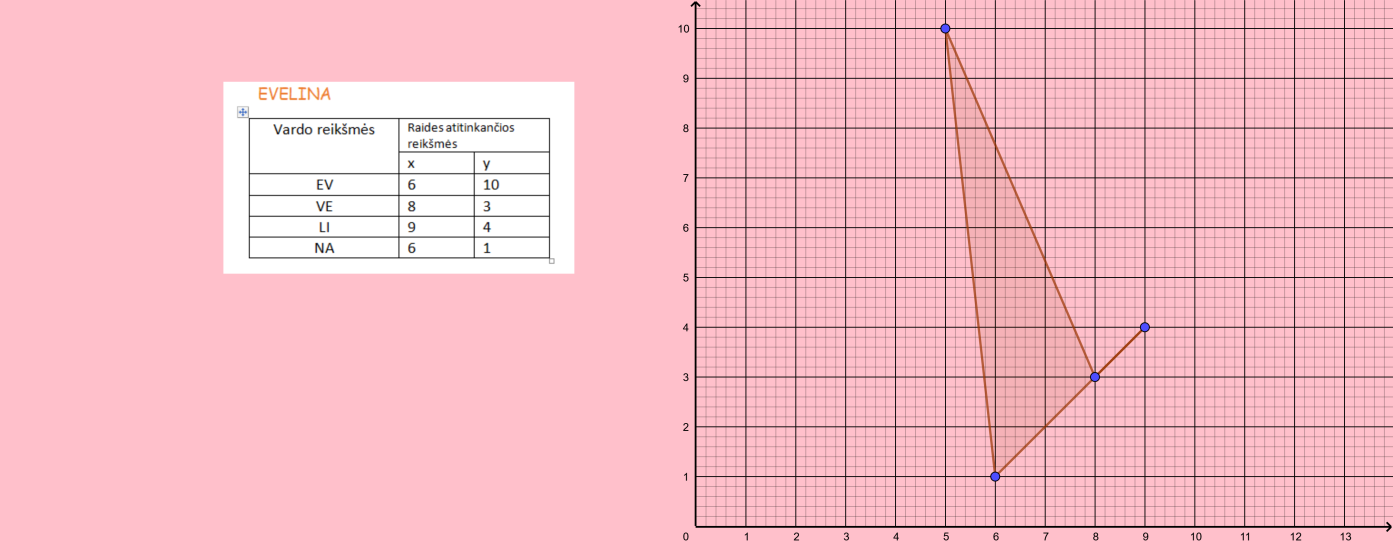 https://www.geogebra.org/classic/pyxqghxbhttps://www.geogebra.org/classic/wpcjjs6s                      Smart Schools for Smart Age                 5 pamokaTaškų vaizdavimas koordinačių plokštumojeKūrybinė užduotis ,,Piešiniai su geogebra“                      Smart Schools for Smart Age                 5 pamokaTaškų vaizdavimas koordinačių plokštumojeKūrybinė užduotis ,,Piešiniai su geogebra“Naudodami geogebros programėlę koordinačių plokštumoje pavaizduokite sukurtus piešinius,,Arklys“https://www.geogebra.org/m/sez83eme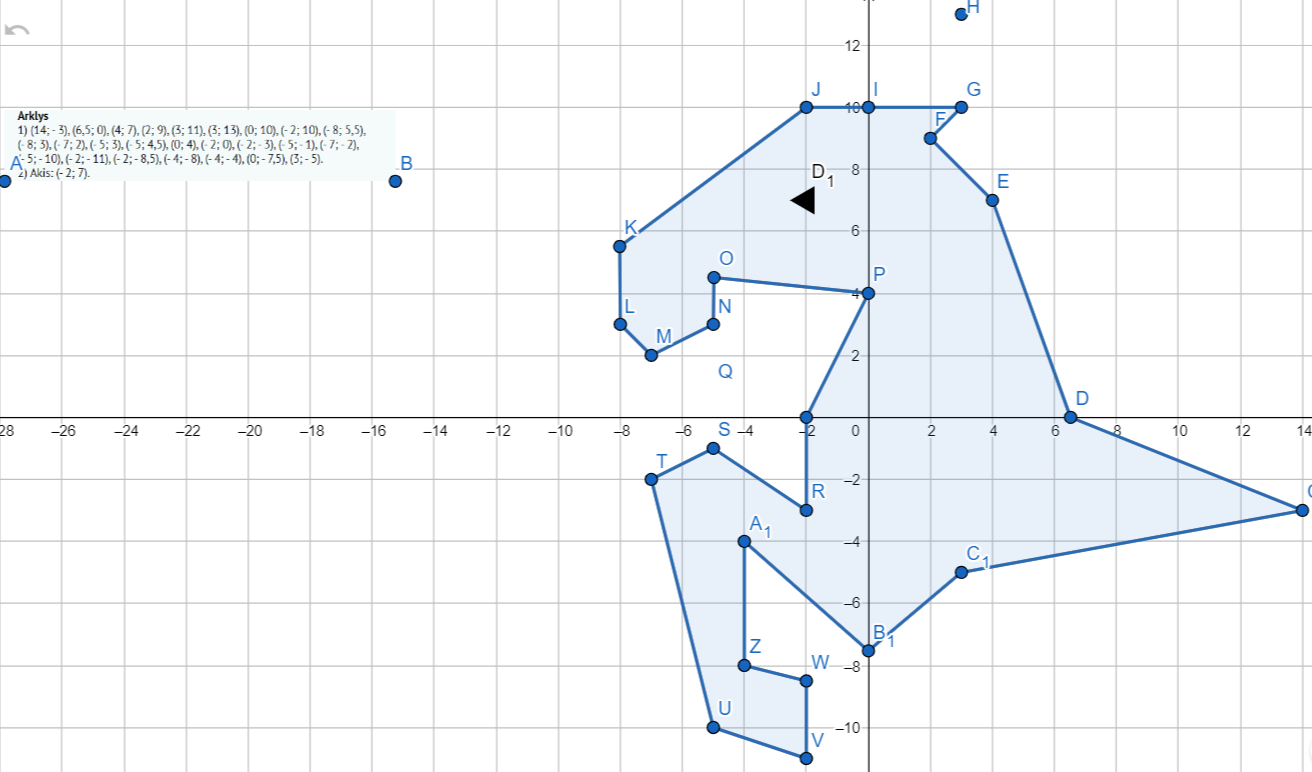 https://www.geogebra.org/classic/eqevtg36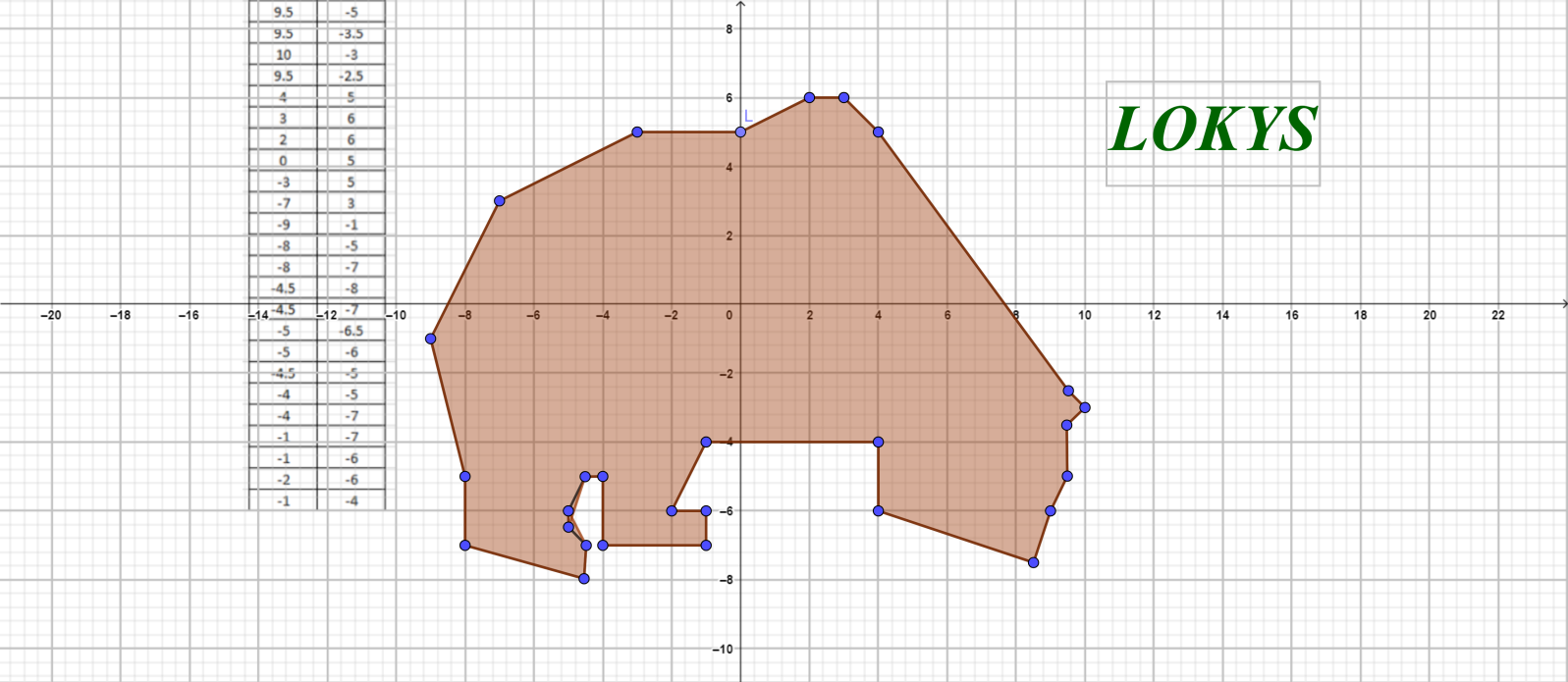 https://www.geogebra.org/classic/hyqyxhcs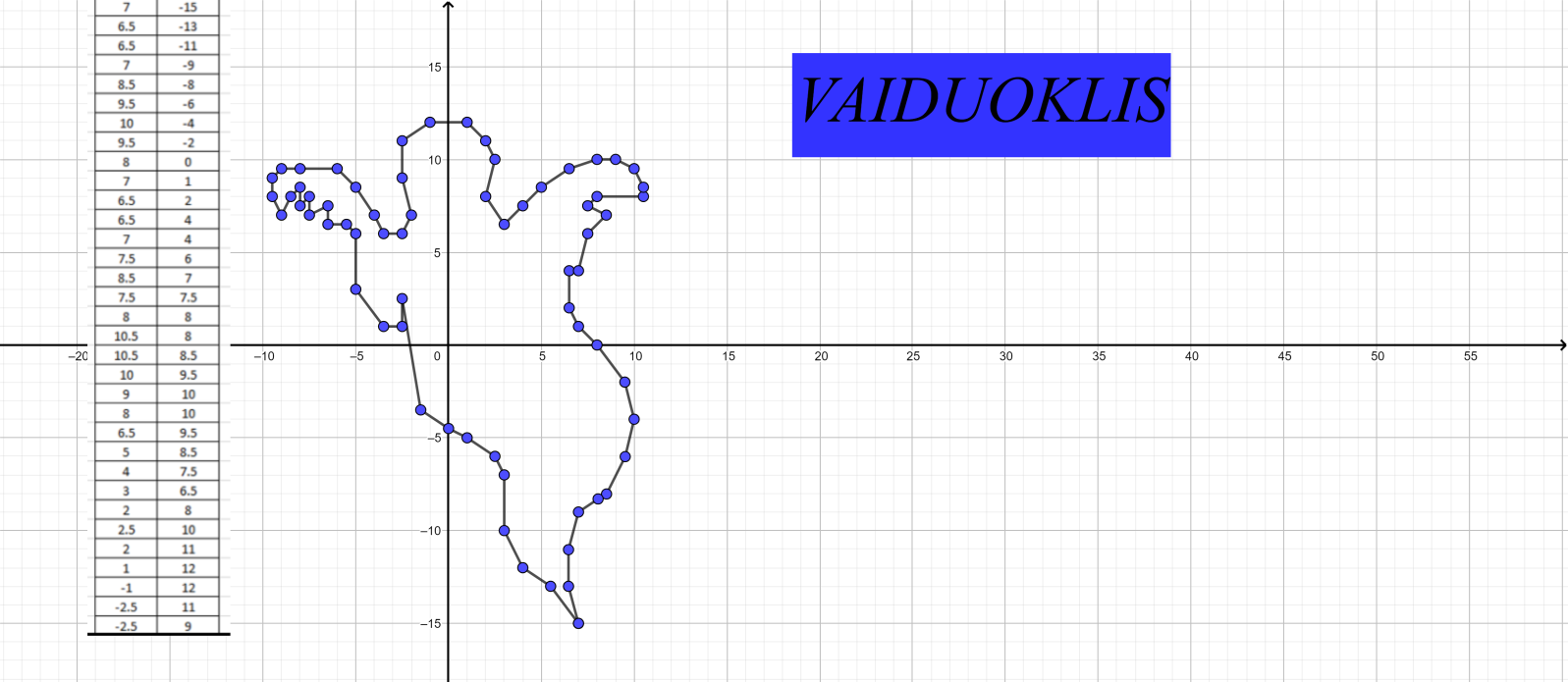 https://www.geogebra.org/classic/bf6hbhp7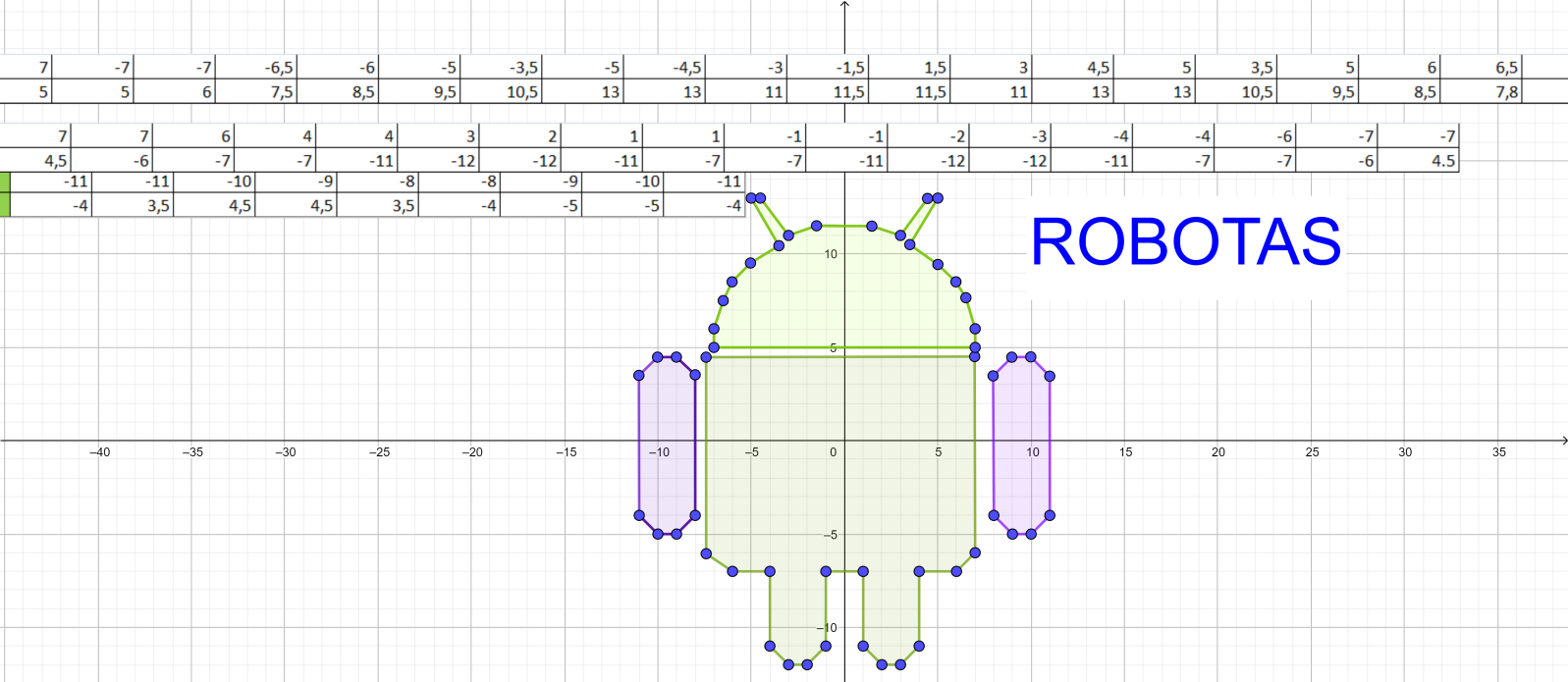 